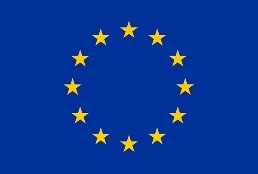 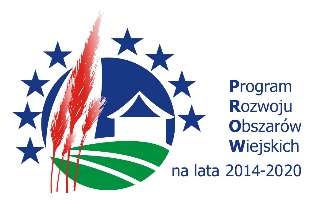 Załącznik nr 9 do SIWZPrzedmiot umowy realizowany jest przy udziale środków własnych Zamawiającego oraz ze środków Europejskiego Funduszu Rolnego na rzecz Rozwoju Obszarów Wiejskich w ramach Programu Rozwoju Obszarów Wielkich na lata 2014-2020 (PROW 2014-2020).UMOWA W SPRAWIE ZAMÓWIENIA PUBLICZNEGOO WYKONANIE ZAMÓWIENIA PUBLICZNEGO PN. „BUDOWA ŚWIETLICY WIEJSKIEJ W MIEJSCOWOŚCI JASIENIE”UMOWA NR ……………………….Zawarta w dniu …..………. pomiędzy: Gminą Lasowice Wielkie 46-282 Lasowice Wielkie 99ARegon: 531413024 , NIP: 7511683021 , reprezentowaną przez: Daniela Gagat – Wójta Gminy Lasowice Wielkie,zwaną  dalej „Zamawiającym”………………………….…...… (nazwa Wykonawcy) z siedzibą w ………..………………… (siedziba Wykonawcy), ………………………………………….. (adres wykonawcy),wpisanym/wpisaną do Krajowego Rejestru Sądowego (lub, odpowiednio, do innego rejestru lub ewidencji) pod numerem: …………….przez ……………….…  Regon: ……..… ,  NIP: ……..… (odpowiednio)reprezentowanym/reprezentowaną (na podstawie odpisu z KRS / pełnomocnictwa innego dokumentu, z którego wynika umocowanie do reprezentowania - stanowiącego załącznik do niniejszej umowy)  przez:(imię, nazwisko i pełniona funkcja reprezentanta Wykonawcy),(imię, nazwisko i pełniona funkcja reprezentanta Wykonawcy),zwanym/zwaną dalej „Wykonawcą”,łącznie zwanymi „Stronami”, a odrębnie „Stroną”.Zważywszy, że Zamawiający, w wyniku przeprowadzonego postępowania o udzielenie zamówienia publicznego w trybie przetargu nieograniczonego,  na podstawie ustawy z dnia 29 stycznia 2004 r. – Prawo zamówień publicznych (t.j. Dz. U z 2018 r. poz. 1986 ze zm.), w przedmiocie „Budowa świetlicy wiejskiej w miejscowości Jasienie” dokonał wyboru oferty Wykonawcy, Strony uzgadniają, co następuje:§ 1 Przedmiot umowyZamawiający zamawia, a Wykonawca przyjmuje do wykonania, roboty budowlane niezbędne do oddania przewidzianego Umową Obiektu budowlanego, pod nazwą: „Budowa świetlicy wiejskiej w miejscowości Jasienie” realizowanego w dwóch etapach - I etap i II etap, opisanego dokumentacją projektową ,STWiORB, zgodnie z Ofertą Wykonawcy, zgodnie z zasadami wiedzy technicznej i obowiązującymi w Rzeczypospolitej Polskiej przepisami prawa powszechnie obowiązującego, w terminie określonym Umową, zwane dalej „Przedmiot umowy”.Zakres robót, sposób realizacji oraz warunki wykonania Przedmiotu umowy określają następujące dokumenty:dokumentacja projektowa wraz z pozwoleniem na budowę,Specyfikacja Istotnych Warunków Zamówienia wraz z załącznikami (dalej SIWZ),oferta Wykonawcy złożona na etapie ubiegania się o udzielenie zamówienia – załącznik nr 2 do niniejszej umowy,niniejsza umowa.Wykonawca  w ramach realizacji przedmiotu zamówienia  zobowiązany jest do:a) wykonania pełnej obsługi geodezyjnej oraz sporządzenia i zatwierdzenia w Powiatowym Ośrodku Dokumentacji Geodezyjnej i Kartograficznej map powykonawczych 
z inwentaryzacji geodezyjnej,b) organizacji placu budowy i zaplecza budowy (przejazdy, objazdy, projekty organizacji ruchu, oznakowania dróg, zajęcia pasa drogowego, projekty organizacji ruchu w pasie drogowym oraz inne niezbędne projekty  wykonawcze),c) ubezpieczenia budowy, ubezpieczenie od odpowiedzialności cywilnej wykonawcy za szkody wyrządzone osobom trzecim, dozór mienia i inne,d) wykonania wszelkich prac wynikających z warunków, zezwoleń, decyzji,  wydanych 
w związku z realizacją inwestycji,e) wszelkie inne prace, niezbędne badania (laboratoryjne), sprawdzenia, pomiary i odbiory instalacji, wymagane dla przedmiotu zamówienia w celu przekazania do użytkowania.Wykonawca oświadcza, że posiada kwalifikacje, wiedzę i doświadczenie niezbędne do prawidłowego i terminowego wykonania przedmiotu umowy.Przedmiot zamówienia obejmuje również wszystkie prace i obowiązki Wykonawcy nie wymienione w dokumentacji i przedmiarze robót, a niezbędne do właściwego, wymaganego przez obowiązujące przepisy techniczno-budowlane, normy i zasady wiedzy budowlanej, niezbędne do wykonania zadania.Terminy określone w Umowie w dniach, tygodniach i miesiącach odnoszą się do dni, tygodni 
i miesięcy kalendarzowych. Bieg i upływ terminu określane są zgodnie z przepisami KC.§ 2 Termin wykonaniaRozpoczęcie realizacji robót budowlanych przez Wykonawcę nastąpi w terminie do 14 dni od dnia przekazania przez Zamawiającego Dokumentacji projektowej oraz STWiORB i po protokolarnym przejęciu Terenu budowy.Zamawiający przekaże Wykonawcy Teren budowy w całości lub w częściach niezbędnych dla realizacji przedmiotu Umowy lub jego części, oraz Dziennik budowy w terminie 7 dni roboczych od dnia zawarcia Umowy.Wykonawca zobowiązuje się w terminie obwiązywania rękojmi/gwarancji to jest w terminie ….… miesięcy od dnia Odbioru końcowego, usunąć wszystkie ujawnione Wady dotyczące realizacji przedmiotu Umowy. W terminie 5 dni od dnia zgłoszenia przez Wykonawcę gotowości do odbioru końcowego, Wykonawca ma obowiązek przekazania Zamawiającemu dokumentów, których dołączenia do zawiadomienia o zakończeniu budowy lub wniosku o udzielenie pozwolenia na użytkowanie wymagają przepisy PrBud.Termin zakończenia robót ustala się:     dla etapu I zamówienia w terminie do 31.07.2020 r. wraz z dokumentacją i inwentaryzacją powykonawczą dla tego etapu,dla etapu II zamówienia w terminie do 31.08.2020 r. § 3 Obowiązki ZamawiającegoZamawiający jest zobowiązany do realizacji Umowy w terminach i na zasadach określonych 
w Umowie.Przed rozpoczęciem robót Zamawiający przekaże bezpłatnie Wykonawcy 1 egzemplarz Dokumentacji projektowej i STWiORB w wersji papierowej. Dokumentacja projektowa i STWiORB stanowią własność Zamawiającego i mogą być wykorzystane wyłącznie w celu wykonania przedmiotu Umowy zgodnie z przeznaczeniem.Zamawiający ponosi wobec Wykonawcy odpowiedzialność za Wady w przekazanej Wykonawcy Dokumentacji projektowej. Zamawiający jest zobowiązany do dokonywania na swój koszt zmian Dokumentacji projektowej w zakresie niezbędnym do wykonania przedmiotu Umowy. Wyłącznie w przypadku, gdy konieczność wprowadzenia zmian w Dokumentacji projektowej jest następstwem nienależytego wykonywania przedmiotu Umowy przez Wykonawcę, koszty modyfikacji Dokumentacji projektowej oraz związanych z tym prac obciążają Wykonawcę. Przed rozpoczęciem robót, Zamawiający powiadomi organ nadzoru budowlanego oraz projektanta sprawującego nadzór nad zgodnością realizacji robót z projektem o planowanym Terminie rozpoczęcia robót. Zamawiający jest także zobowiązany do:ustanowienia nadzoru inwestorskiego,protokolarnego przekazania Wykonawcy Terenu budowy, przekazania Wykonawcy Dziennika budowy w dniu protokolarnego przekazania Terenu budowy,dostarczenia Wykonawcy niezbędnej Dokumentacji projektowej oraz dokonania jej zmian 
w zakresie niezbędnym do wykonania Umowy, nieodpłatnego udostępnienia Wykonawcy terenu pod Zaplecze budowy,terminowego przystępowania do odbiorów robót budowlanych,terminowej zapłaty wynagrodzenia należnego Wykonawcy za wykonanie przedmiotu Umowy,Zamawiający jest zobowiązany w terminach określonych Umową do odbiorów:robót ulegających zakryciu,robót zanikających, robót częściowych,robót I etapu,końcowego całości robót,gwarancyjnych,ostatecznego.Odbiorów robót ulegających zakryciu, zanikających, częściowych dokonuje w imieniu Zamawiającego Inspektor nadzoru inwestorskiego.Zamawiający dokona komisyjnego odbioru I etapu i odbioru końcowego robót budowlanych będących przedmiotem Umowy wyznaczając upoważnionych przedstawicieli, przy udziale upoważnionych przedstawicieli Wykonawcy, przystępując do odbioru w ciągu 7 dni roboczych od dnia zgłoszenia przez Wykonawcę zakończenia robót. Odbiór I etapu i odbiór końcowy  zostanie zakończony w ciągu 14 dni roboczych.Zamawiający jest zobowiązany przystępować do odbiorów robót i dokonywać odbiorów robót 
w terminach wynikających z Umowy. Od daty Odbioru końcowego do wystawienia Protokołu odbioru ostatecznego, Zamawiającego  obciążają koszty każdego uszkodzenia powstałego w obiekcie, którego dotyczy przedmiot Umowy, oprócz kosztów uszkodzeń spowodowanych:wadą tkwiącą w obiekcie, którego dotyczy przedmiot Umowy, na dzień zakończenia robót budowlanych służących realizacji przedmiotu Umowy; wypadkiem zaistniałym przed dniem Odbioru końcowego, który nie był objęty ryzykiem Zamawiającego lub; czynnościami Wykonawcy po dniu Odbioru końcowego.§ 4 Zarządzanie realizacją UmowyZamawiający wyznacza ………………………….. do pełnienia obowiązków Inspektora nadzoru inwestorskiego. Inspektora nadzoru inwestorskiego wyznacza się do koordynowania 
i zarządzania realizacją Umowy w imieniu Zamawiającego.Inspektor nadzoru inwestorskiego jest upoważniony do bieżącej koordynacji robót realizowanych na podstawie Umowy; kontroli jakości robót, ich wykonania zgodnie 
z Harmonogramem rzeczowo – finansowym, do odbiorów robót wykonanych zgodnie 
z Dokumentacją projektową i STWiORB oraz jest odpowiedzialny za kontrolę obmiarów robót 
i pełni funkcje inspektora nadzoru inwestorskiego w rozumieniu PrBud.Inspektor nadzoru inwestorskiego wypełnia swoje obowiązki wydając polecenia, decyzje, zgody i akceptacje, które są obowiązujące dla Wykonawcy. Wykonawca ma prawo zgłosić Zamawiającemu na piśmie w terminie 3 dni roboczych zastrzeżenia do decyzji i poleceń Inspektora nadzoru inwestorskiego. Zastrzeżenia wraz ze stanowiskiem Inspektora do zastrzeżeń, będą podlegały rozstrzygnięciu przez Zamawiającego.  Zamawiający zastrzega sobie prawo do zmiany osoby pełniącej funkcję Inspektora nadzoru inwestorskiego.O dokonaniu zmiany Zamawiający powiadomi na piśmie Wykonawcę na 2 dni robocze przed dokonaniem zmiany.Zmiana, osoby pełniącej funkcję Inspektora nadzoru inwestorskiego nie stanowi zmiany Umowy. § 5 Narady koordynacyjneInspektor nadzoru inwestorskiego jest uprawniony do zwoływania narad koordynacyjnych 
z udziałem przedstawicieli Wykonawcy, Zamawiającego i inspektorów nadzoru oraz innych zaproszonych osób. Celem narad koordynacyjnych jest omawianie lub wyjaśnianie bieżących spraw dotyczących wykonania i zaawansowania robót, w szczególności dotyczących postępu prac albo nieprawidłowości w wykonywaniu robót lub zagrożenia terminowego wykonania Umowy.Kierownik budowy oraz odpowiedni kierownicy robót są zobowiązani uczestniczyć 
w naradach koordynacyjnych.Inspektor nadzoru inwestorskiego informuje uczestników narady koordynacyjnej o terminie 
i miejscu narady, prowadzi naradę i zapewnia jej protokołowanie, a kopie protokołu lub ustaleń dostarcza wszystkim osobom zaproszonym na naradę.Do ustaleń zapisanych w protokole narady koordynacyjnej, uczestnicy mogą wnieść uwagi w ciągu 7 dni licząc od dnia otrzymania protokołu. Po tym terminie ustalenia uważa się za wiążące.§ 6 Obowiązki WykonawcyWykonawca ma obowiązek wykonywania przedmiotu Umowy z należytą starannością zgodnie 
z Umową, Ofertą i Dokumentacją projektową, STWiORB, nienaruszającymi Umowy poleceniami Inspektora nadzoru inwestorskiego, zasadami wiedzy technicznej oraz przepisami prawa powszechnie obowiązującego.Wykonawca ponosi odpowiedzialność na zasadach ogólnych za szkody związane z realizacją Umowy, w szczególności za utratę dóbr materialnych, uszkodzenie ciała lub śmierć osób oraz ponosi odpowiedzialność za wybrane metody działań i bezpieczeństwo na Terenie budowy. Wykonawca ponosi odpowiedzialność wobec osób trzecich za szkody i inne zdarzenia powstałe w związku z wykonywaniem robót budowlanych będących przedmiotem Umowy, chyba że odpowiedzialnym za powstałe szkody jest Zamawiający lub osoba trzecia, za którą Zamawiający ponosi odpowiedzialność. Wykonawca jest zobowiązany do niezwłocznego udzielenia odpowiedzi na zgłoszone szkody. Wykonawca ponosi odpowiedzialność za jakość wykonywanych robót budowlanych oraz za jakość zastosowanych do robót materiałów.Wykonawca jest zobowiązany do następujących czynności określonych szczegółowo 
w postanowieniach Umowy:prowadzenia dokumentacji budowy oraz do wykonania dokumentacji powykonawczej budowy,wskazania Kierownika budowy oraz kierowników robót, posiadających niezbędne uprawnienia budowlane, zgodnie z przepisami PrBud,przekazywania Inspektorowi nadzoru inwestorskiego informacji dotyczących realizacji Umowy oraz umożliwienia mu przeprowadzenia kontroli ich wykonywania,wykonywania robót budowlanych oraz innych czynności objętych przedmiotem Umowy zgodnie z właściwymi przepisami prawa, w tym z zakresu bezpieczeństwa i higieny pracy obowiązującymi przy wykonywaniu robót budowlanych, oraz z zasadami wiedzy technicznej,stosowania materiałów, technik wykonawczych, sprzętu, metod diagnozowania i kontroli spełniających wymagania techniczne postawione w Dokumentacji projektowej i STWiORB, umożliwienia wstępu na Teren budowy wyłącznie osobom upoważnionym przez Zamawiającego lub Wykonawcę,zgłaszania gotowości do odbioru robót i brania udziału w wyznaczonych terminach 
w odbiorach robót,terminowego usuwania Wad, ujawnionych w czasie wykonywania robót lub ujawnionych 
w czasie odbiorów, oraz w czasie obowiązywania rękojmi,utrzymywania porządku na Terenie budowy,stosowania się do poleceń Inspektora nadzoru inwestorskiego zgodnych z przepisami prawa
 i postanowieniami Umowy,angażowania odpowiedniej liczby osób, posiadających niezbędne uprawnienia, wiedzę 
i doświadczenie do wykonywania powierzonych im robót i innych czynności w ramach wykonania Umowy, wyspecyfikowanych w Umowie, dostarczania Materiałów i urządzeń zgodnych z postanowieniami Umowy,zapłaty wynagrodzenia należnego Podwykonawcom, jeżeli Wykonawca dopuszcza Podwykonawców do udziału w realizacji Umowy.sporządzenia na żądanie Inspektora nadzoru inwestorskiego planów organizacji robót budowlanych służących realizacji przedmiotu Umowy i metod, które zamierza w tym celu przyjąćubezpieczenia budowy.Wykonawca jest zobowiązany do nieprzerwanego prowadzenia robót budowlanych stanowiących przedmiot Umowy, chyba że warunki atmosferyczne nie pozwalają na wykonywanie określonego rodzaju robót. Inspektor nadzoru inwestorskiego potwierdza brak możliwości wykonywania robót niezwłocznie po wystąpieniu okoliczności uniemożliwiających prowadzenie tych robót. Jeżeli wymaga tego technologia robót, Wykonawca zobowiązany jest do prowadzenia robót przez 7 dni w tygodniu przez całą dobę.  Wykonawca jest zobowiązany uwzględnić w Harmonogramie rzeczowo - finansowym prowadzenie robót zgodnie z pkt 7. Bez zgody Inspektora nadzoru inwestorskiego Wykonawca nie jest uprawniony do   wykonywania robót w godzinach  22.00 – 6.00.Wykonawca jest zobowiązany prowadzić na bieżąco i przechowywać:protokoły odbioru robót wraz z dokumentami laboratoryjnymi, pozostałe dokumenty budowy, zgodnie ze STWiORB.Do obowiązków Wykonawcy należy również opracowanie i aktualizacja, przekazanie Inspektorowi nadzoru  inwestorskiego do akceptacji i przechowywanie po zaakceptowaniu:projektu organizacji robót (jeżeli jest wymagany), harmonogramu rzeczowo-finansowego robót i jego aktualizacji, planu bezpieczeństwa i ochrony zdrowia, informacji o wytwarzanych odpadach, dokumentacji powykonawczej.Wykonawca jest zobowiązany powiadomić Inspektora nadzoru inwestorskiego o gotowości do odbioru robót zanikających lub ulegających zakryciu w terminie 5 dni roboczych po ich zakończeniu oraz umożliwić Inspektorowi nadzoru inwestorskiego sprawdzenie każdej roboty zanikającej lub ulegającej zakryciu.W przypadku powierzenia wykonania części zamówienia Podwykonawcom, Wykonawca 
 będzie pełnił funkcję koordynatora Podwykonawców podczas wykonywania robót i usuwania ewentualnych Wad. Wykonawca odpowiada za działania lub uchybienia każdego Podwykonawcy.Od daty Odbioru końcowego do wystawienia Protokołu odbioru ostatecznego, Wykonawcę obciążają koszty usunięcia Wad i naprawienia każdej szkody rzeczywistej powstałej w obiekcie, którego dotyczy przedmiot Umowy, i za którą ponosi odpowiedzialność na zasadach ogólnych 
a spowodowanej:wadą, która wynikła z wykonanych w ramach Umowy robót  i  tkwiła w obiekcie, którego dotyczy przedmiot Umowy na dzień zakończenia robót budowlanych służących realizacji przedmiotu Umowy; wypadkiem zaistniałym przed dniem Odbioru końcowego, który nie był objęty ryzykiem Zamawiającego lub; czynnościami Wykonawcy na Terenie budowy po dniu Odbioru końcowego.Wykonawca pokryje koszty napraw i przywrócenia do stanu poprzedniego dróg zniszczonych podczas transportu przez Wykonawcę lub inne podmioty, za które ponosi on odpowiedzialność, 
w związku z realizacją Umowy.Wykonawca przygotowuje dokumentację powykonawczą zgodnie z obowiązującymi przepisami prawa, odzwierciedlając i dokumentując stan faktyczny wykonania robót. W związku z realizacją projektu w ramach PROW Wykonawca po wykonaniu robót dostarczy Zamawiającemu kosztorys powykonawczy i/lub różnicowy.Dokumentacja powykonawcza kompletowana będzie przez Wykonawcę sukcesywnie wraz z postępem robót oraz Odbiorami robót zanikających i ulegających zakryciu i poddawanych Odbiorom częściowym.Dokumentacja powykonawcza będzie udostępniona Zamawiającemu na każde żądanie w trakcie obowiązywania niniejszej Umowy.Skompletowana dokumentacja powykonawcza zostanie przekazana Zamawiającemu w wersji papierowej i elektronicznej w terminie nie dłuższym niż 5 dni od dnia zgłoszenia robót przez Wykonawcę do Odbioru każdego z etapów. § 7 Potencjał WykonawcyWykonawca oświadcza, że w celu realizacji Umowy zapewni odpowiednie zasoby techniczne  oraz personel posiadający zdolności, doświadczenie, wiedzę oraz wymagane uprawnienia, 
w zakresie niezbędnym do wykonania przedmiotu Umowy, zgodnie ze złożoną Ofertą.Wykonawca oświadcza, że posiada potencjał techniczny i zawodowy wymagane do realizacji robót budowlanych będących przedmiotem Umowy.Wykonawca oświadcza, że podmiot …………………..  na zasoby którego w zakresie zdolności technicznych lub zawodowych Wykonawca powoływał się składając Ofertę celem wykazania spełniania warunków udziału w postępowaniu o udzielenie zamówienia publicznego, będzie realizował przedmiot Umowy w zakresie ………………………….. W przypadku zaprzestania wykonywania Umowy przez ……..………………………. z jakichkolwiek przyczyn 
w powyższym zakresie Wykonawca będzie zobowiązany do zastąpienia tego podmiotu innym podmiotem, posiadającym zasoby co najmniej takie jak te, które stanowiły podstawę wykazania spełniania przez Wykonawcę warunków udziału w postępowaniu o udzielenie zamówienia publicznego przy udziale podmiotu trzeciego, po uprzednim uzyskaniu zgody Zamawiającego.Wykonawca oświadcza, że dysponuje odpowiednimi środkami finansowymi umożliwiającymi wykonanie przedmiotu Umowy.Wykonawca zapewnia, że ……………………………………………….. na zasoby którego 
w zakresie zasobów finansowych Wykonawca powoływał się składając Ofertę, będzie ponosił wraz z Wykonawcą solidarną odpowiedzialność za wykonanie przedmiotu Umowy i w przypadku zaprzestania wykonywania Umowy przez Wykonawcę z przyczyn niewypłacalności będzie zobowiązany do przekazania Wykonawcy środków zapewniających wykonanie przedmiotu Umowy. Wzajemne rozliczenia Wykonawcy i ………....…………. (podmiot trzeci) z tego tytułu nie obciążają Zamawiającego. § 8 Kierownik budowyWykonawca ustanawia Pana/Panią ………………………………. jako Kierownika budowy, który jest uprawniony do działania w związku z realizacją Umowy w granicach określonych ustawą PrBud.Wykonawca ma prawo do zmiany osoby pełniącej obowiązki Kierownika budowy na inną osobę o  kwalifikacjach co najmniej równym kwalifikacjom wymaganym przez Zamawiającego w postępowaniu o udzielenie zamówienia publicznego prowadzącym do zawarcia Umowy po poinformowaniu o zamiarze zmiany Inspektora nadzoru inwestorskiego i uzyskaniu jego pisemnej akceptacji, na warunkach i zgodnie z procedurą określoną w § 10. Kierownik budowy ma obowiązek przebywania na Terenie budowy w trakcie wykonywania robót budowalnych stanowiących przedmiot Umowy.§ 9 PodwykonawcyWykonawca powierzy Podwykonawcom wykonanie następujących robót budowlanych stanowiących przedmiot Umowy: ……………….……………………..………………………Zmiana Podwykonawcy lub dalszego Podwykonawcy w zakresie wykonania robót budowlanych stanowiących przedmiot Umowy nie stanowi zmiany Umowy, ale jest wymagana zgoda Zamawiającego na zmianę Podwykonawcy lub dalszego Podwykonawcy, wyrażona poprzez akceptację Umowy o podwykonawstwo. Wykonawca jest odpowiedzialny za działania lub zaniechania Podwykonawców, dalszych Podwykonawców, ich przedstawicieli lub pracowników, jak za własne działania lub zaniechania.Umowa z Podwykonawcą lub dalszym Podwykonawcą powinna stanowić w szczególności, iż:termin zapłaty wynagrodzenia Podwykonawcy lub dalszemu Podwykonawcy nie może być dłuższy niż 30 dni od dnia doręczenia Wykonawcy, Podwykonawcy lub dalszemu Podwykonawcy faktury VAT lub rachunku, potwierdzających wykonanie zleconej Podwykonawcy lub dalszemu Podwykonawcy: dostawy, usługi lub roboty budowlanej,przedmiotem Umowy o podwykonawstwo jest wyłącznie wykonanie, odpowiednio: robót budowlanych, dostaw lub usług, które ściśle odpowiadają części zamówienia określonego Umową zawartą pomiędzy Zamawiającym a Wykonawcą,wypłata wynagrodzenia Podwykonawcy lub dalszemu Podwykonawcy za wykonane przez nich roboty budowlane będące przedmiotem Umowy, których okres realizacji przekracza okres rozliczeniowy przyjęty w Umowie dla Wykonawcy, będzie następować w częściach, na podstawie odbiorów częściowych robót wykonanych przez Podwykonawcę lub dalszego Podwykonawcę, wykonanie przedmiotu Umowy o podwykonawstwo zostaje określone na co najmniej takim poziomie jakości, jaki wynika z Umowy zawartej pomiędzy Zamawiającym 
a Wykonawcą i powinno odpowiadać stosownym dla tego wykonania wymaganiom określonym w Dokumentacji projektowej, STWiORB, SIWZ oraz standardom deklarowanym w Ofercie Wykonawcy,okres odpowiedzialności Podwykonawcy lub dalszego Podwykonawcy za Wady przedmiotu Umowy o podwykonawstwo, nie będzie  krótszy od okresu odpowiedzialności za Wady przedmiotu Umowy Wykonawcy wobec Zamawiającego, tj. ………miesięcy od dnia odbioru końcowego przedmiotu zamówienia.Podwykonawca lub dalszy Podwykonawca są zobowiązani do przedstawiania Zamawiającemu na jego żądanie dokumentów, oświadczeń i wyjaśnień dotyczących realizacji Umowy o podwykonawstwo.Umowa o podwykonawstwo nie może zawierać postanowień:uzależniających uzyskanie przez Podwykonawcę lub dalszego Podwykonawcę zapłaty od Wykonawcy lub Podwykonawcy za wykonanie przedmiotu Umowy o podwykonawstwo od zapłaty przez Zamawiającego wynagrodzenia Wykonawcy lub odpowiednio od zapłaty przez Wykonawcę wynagrodzenia Podwykonawcy;uzależniających zwrot kwot zabezpieczenia przez Wykonawcę Podwykonawcy, od zwrotu Zabezpieczenia należytego wykonania umowy Wykonawcy przez Zamawiającego. Zawarcie Umowy o podwykonawstwo może nastąpić wyłącznie po akceptacji jej projektu przez Zamawiającego, a przystąpienie do jej realizacji przez Podwykonawcę może nastąpić wyłącznie po akceptacji Umowy o podwykonawstwo przez Zamawiającego. Wykonawca, Podwykonawca lub dalszy Podwykonawca zobowiązany jest do przedłożenia Zamawiającemu, za pośrednictwem Inspektora nadzoru inwestorskiego, projektu Umowy 
o podwykonawstwo, której przedmiotem są roboty budowlane, wraz z zestawieniem ilości robót i ich wyceną nawiązującą do cen jednostkowych przedstawionych w Ofercie Wykonawcy, wraz z częścią dokumentacji dotyczącej wykonania robót, które mają być realizowane na podstawie Umowy o podwykonawstwo lub ze wskazaniem tej części dokumentacji, nie później niż 14 dni przed jej zawarciem, a w przypadku projektu umowy przedkładanego przez Podwykonawcę lub dalszego Podwykonawcę,  wraz ze zgodą Wykonawcy na zawarcie Umowy o podwykonawstwo o treści zgodnej z projektem umowy.  Projekt Umowy o podwykonawstwo, której przedmiotem są roboty budowlane, będzie uważany za zaakceptowany przez Zamawiającego, jeżeli Zamawiający w terminie 14 dni od dnia przedłożenia mu projektu nie zgłosi na piśmie zastrzeżeń. Za dzień przedłożenia projektu przez Wykonawcę uznaje się dzień przedłożenia projektu Inspektorowi nadzoru inwestorskiego na zasadach określonych w pkt 7.Zamawiający zgłosi w terminie określonym w pkt 8 pisemne zastrzeżenia do projektu Umowy 
o podwykonawstwo, której przedmiotem są roboty budowlane, w szczególności w następujących przypadkach: niespełniania przez projekt wymagań dotyczących Umowy o podwykonawstwo, określonych w pkt 4, przy czym, Zamawiający może odstąpić od żądania załączników do Umowy 
o podwykonawstwo, o których mowa w pkt 4 lit. f.niezałączenia do projektu zestawień, dokumentów lub informacji, o których mowa w pkt 7,zamieszczenia w projekcie postanowień uzależniających uzyskanie przez Podwykonawcę lub dalszego Podwykonawcę zapłaty za realizację przedmiotu umowy od zapłaty wynagrodzenia Wykonawcy przez Zamawiającego lub odpowiednio od zapłaty wynagrodzenia przez Wykonawcę za realizację przedmiotu umowy przez Podwykonawcę;gdy projekt zawiera postanowienia uzależniające zwrot kwot zabezpieczenia przez Wykonawcę Podwykonawcy od zwrotu Wykonawcy Zabezpieczenia należytego wykonania Umowy przez Zamawiającego, gdy termin realizacji robót budowlanych określonych projektem jest dłuższy niż przewidywany Umową dla tych robót,gdy projekt zawiera postanowienia dotyczące sposobu rozliczeń za wykonane roboty, uniemożliwiającego rozliczenie tych robót pomiędzy Zamawiającym a Wykonawcą na podstawie Umowy.W przypadku zgłoszenia przez Zamawiającego zastrzeżeń do projektu Umowy 
o podwykonawstwo w terminie określonym w pkt 9 Wykonawca, Podwykonawca lub dalszy Podwykonawca może przedłożyć zmieniony projekt Umowy o podwykonawstwo, uwzględniający w całości zastrzeżenia Zamawiającego.Po akceptacji projektu Umowy o podwykonawstwo, której przedmiotem są roboty budowlane lub po upływie terminu na zgłoszenie przez Zamawiającego zastrzeżeń do tego projektu, Wykonawca, Podwykonawca lub dalszy Podwykonawca przedłoży Zamawiającemu poświadczoną za zgodność z oryginałem kopię zawartej Umowy o podwykonawstwo 
w terminie 7 dni od dnia zawarcia tej Umowy.Zamawiający zgłosi Wykonawcy, Podwykonawcy lub dalszemu Podwykonawcy pisemny sprzeciw do przedłożonej Umowy o podwykonawstwo, której przedmiotem są roboty budowlane, w terminie 7 dni od jej przedłożenia w przypadkach określonych w pkt 9. Umowa o podwykonawstwo, której przedmiotem są roboty budowlane, będzie uważana za zaakceptowaną przez Zamawiającego, jeżeli Zamawiający w terminie  7 dni od dnia przedłożenia kopii tej umowy nie zgłosi do niej na piśmie sprzeciwu.Wykonawca, Podwykonawca, lub dalszy Podwykonawca, przedłoży Zamawiającemu poświadczoną za zgodność z oryginałem kopię zawartej Umowy o podwykonawstwo, której przedmiotem są dostawy lub usługi stanowiące część przedmiotu Umowy, w terminie 7 dni od dnia jej zawarcia, z wyłączeniem Umów o podwykonawstwo o wartości mniejszej niż 0,5 % szacunkowego wynagrodzenia Wykonawcy, o którym mowa w § 24  oraz Umów 
o podwykonawstwo, których przedmiot został wskazany w SIWZ jako niepodlegający temu obowiązkowi, przy czym wyłączenie to nie dotyczy Umów o podwykonawstwo w zakresie dostaw lub usług o wartości większej niż 50.000 zł.Wykonawca, Podwykonawca lub dalszy Podwykonawca nie może polecić Podwykonawcy realizacji przedmiotu Umowy o podwykonawstwo, której przedmiotem są roboty budowlane 
w przypadku braku jej akceptacji przez Zamawiającego.Zamawiający może zażądać od Wykonawcy niezwłocznego usunięcia z Terenu budowy Podwykonawcy lub dalszego Podwykonawcy, z którym nie została zawarta Umowa 
o podwykonawstwo zaakceptowana przez Zamawiającego, lub może usunąć takiego Podwykonawcę lub dalszego Podwykonawcę na koszt Wykonawcy. Wykonawca, Podwykonawca lub dalszy Podwykonawca przedłoży wraz z kopią Umowy 
o podwykonawstwo odpis z Krajowego Rejestru Sądowego Podwykonawcy lub dalszego Podwykonawcy, bądź inny dokument właściwy z uwagi na status prawny Podwykonawcy lub dalszego Podwykonawcy, potwierdzający, że osoby zawierające umowę w imieniu Podwykonawcy lub dalszego Podwykonawcy posiadają uprawnienia do jego reprezentacji.Powierzenie realizacji zadań innemu Podwykonawcy lub dalszemu Podwykonawcy niż ten, 
z którym została zawarta zaakceptowana przez Zamawiającego Umowa o podwykonawstwo, lub inna istotna zmiana tej umowy, w tym zmiana zakresu zadań określonych tą umową wymaga ponownej akceptacji Zamawiającego w trybie określonym w pkt 7 – 13.W przypadku zawarcia Umowy o podwykonawstwo Wykonawca, Podwykonawca lub dalszy Podwykonawca jest zobowiązany do zapłaty wynagrodzenia należnego Podwykonawcy lub dalszemu Podwykonawcy z zachowaniem terminów określonych tą umową.Zamawiający, może żądać od Wykonawcy zmiany lub odsunięcia Podwykonawcy lub dalszego Podwykonawcy od wykonywania świadczeń w zakresie realizacji przedmiotu Umowy, jeżeli sprzęt techniczny, osoby i kwalifikacje, którymi dysponuje Podwykonawca lub dalszy Podwykonawca, nie spełniają warunków lub wymagań dotyczących podwykonawstwa, określonych Umową, nie dają rękojmi należytego wykonania powierzonych Podwykonawcy lub dalszemu Podwykonawcy robót budowlanych, dostaw lub usług lub dotrzymania terminów realizacji tych robót. Wykonawca, Podwykonawca lub dalszy Podwykonawca niezwłocznie usunie na żądanie Zamawiającego Podwykonawcę lub dalszego Podwykonawcę z Terenu budowy, jeżeli działania Podwykonawcy lub dalszego Podwykonawcy na Terenie budowy naruszają postanowienia niniejszej Umowy.§ 10 Zmiany dotyczące personelu WykonawcyJeżeli w trakcie wykonywania robót obiektywnie konieczna będzie zmiana jednej z osób deklarowanych przez Wykonawcę w Ofercie, Wykonawca powiadomi o tym fakcie Inspektora nadzoru inwestorskiego wskazując przyczynę zmiany oraz osobę zastępującą i przedstawiając jej kwalifikacje co najmniej równe kwalifikacjom wymaganym przez Zamawiającego 
w postępowaniu o udzielenie zamówienia publicznego prowadzącym do zawarcia Umowy.Wykonawca jest zobowiązany przedłożyć Inspektorowi nadzoru inwestorskiego propozycje zmian, o których mowa w pkt 1 nie później niż w terminie 3 dni roboczych przed planowanym skierowaniem nowych osób do realizacji Umowy, a w sytuacjach nagłych i nieprzewidzianych, kiedy dochowanie terminu wskazanego w zdaniu poprzedzającym nie jest możliwe – 
w najkrótszym możliwym terminie. Przerwa w wykonywaniu Umowy wynikająca z braku personelu Wykonawcy będzie traktowana  jako przyczyna leżąca po stronie Wykonawcy i nie może stanowić podstawy do przedłużenia Terminu zakończenia robót. Zmiana osób, o których mowa w pkt 1, wymaga zatwierdzenia przez Inspektora nadzoru inwestorskiego i nie wymaga zmiany Umowy.   Wykonawca jest zobowiązany zapewnić, żeby Kierownik budowy oraz kierownicy robót branżowych fizycznie przebywali i wykonywali swoje obowiązki na Terenie budowy. Wykonawca jest zobowiązany zapewnić, aby osoby zaangażowane do wykonania robót nosiły na Terenie budowy oznaczenia identyfikujące podmioty, które je zaangażowały. Inspektor nadzoru inwestorskiego jest uprawniony do zgłoszenia uwag, zastrzeżeń albo do wystąpienia do Wykonawcy z żądaniem usunięcia określonej osoby, spośród personelu Wykonawcy lub jego Podwykonawcy, która pomimo udzielonego jej upomnienia:uporczywie wykazuje rażący brak staranności,wykonuje swoje obowiązki w sposób niekompetentny lub niedbały,nie stosuje się do postanowień Umowy lubstwarza zagrożenie dla bezpieczeństwa, zdrowia lub ochrony środowiska, w szczególności narusza zasady bhp oraz przepisy ppoż.W przypadku wystąpienia okoliczności, o której mowa w pkt 6, Wykonawca wyznaczy odpowiednią osobę na zastępstwo w trybie przewidzianym w pkt 1 i 2.§ 11 Obsługa geodezyjnaWykonawca jest odpowiedzialny za zgodne z Dokumentacją projektową wytyczenie w terenie wszystkich części robót. Wykonawca jest zobowiązany zapewnić obsługę geodezyjną zgodnie z przepisami rozporządzenia Ministra Gospodarki Przestrzennej i Budownictwa z dnia 21 lutego 1995 r. 
w sprawie rodzaju i zakresu opracowań geodezyjno-kartograficznych oraz czynności geodezyjnych obowiązujących w budownictwie (Dz. U. Nr 25, poz. 133).Po stwierdzeniu przez Inspektora nadzoru inwestorskiego nieprawidłowego wyznaczenia głównych punktów obiektu, Wykonawca jest zobowiązany do sprawdzenia wytyczenia oraz skorygowania ewentualnych uchybień w terminie 3 dni roboczych od daty powiadomienia Wykonawcy przez Inspektora nadzoru inwestorskiego o nieprawidłowościach.Wykonawca robót geodezyjnych jest zobowiązany dokonać odpowiednich pomiarów na żądanie nadzoru inwestorskiego oraz udostępniać wykonane pomiary. Wykonawca jest odpowiedzialny za ochronę punktów pomiarowych i wysokościowych, 
a w przypadku ich uszkodzenia do ich odnowienia. Po zakończeniu robót budowlanych zrealizowanych na podstawie Umowy Wykonawca zalegalizuje wszelkie zmiany w dokumentacji budowy i dostarczy Zamawiającemu kopie map z inwentaryzacji powykonawczej ze sporządzoną inwentaryzacją urządzeń podziemnych i nadziemnych oraz wniesie zmiany na mapach w Rejonowej Składnicy Kartograficznej.Wykonawca uwierzytelni dokumenty geodezyjne, powstałe po inwentaryzacji powykonawczej we właściwym miejscowo urzędzie geodezji i kartografii.§ 12 Harmonogram rzeczowo-finansowyW terminie 7 dni roboczych od podpisania umowy Wykonawca przedstawi Zamawiającemu do zatwierdzenia Harmonogram rzeczowo – finansowy zgodnie z którym będzie realizowany przedmiot Umowy.W przypadku zwłoki w przedstawieniu Zamawiającemu Harmonogramu rzeczowo-finansowego do zatwierdzenia w terminie określonym w pkt 1, Wykonawca zapłaci Zamawiającemu karę umowną w wysokości 200 zł za każdy rozpoczęty dzień zwłoki.Harmonogram oraz wszystkie jego aktualizacje będą złożone w wersji papierowej 
i w edytowalnej wersji elektronicznej w układzie uzgodnionym z Inspektorem nadzoru inwestorskiego. Harmonogram powinien być sporządzony w czytelny sposób w wersji papierowej i graficznej zawierającej wyróżnienie poszczególnych etapów postępu w realizacji robót budowlanych. Wykonawca będzie przechowywał egzemplarz zatwierdzonego Harmonogramu rzeczowo – finansowego na Terenie budowy wraz z Programem zapewnienia jakości robót budowlanych będących przedmiotem Umowy.Harmonogram rzeczowo – finansowy będzie uwzględniał w szczególności: kolejność, w jakiej Wykonawca zamierza prowadzić roboty budowlane stanowiące przedmiot Umowy; terminy wykonywania, daty rozpoczęcia i zakończenia robót składających się na przedmiot Umowy, kolejność zamawiania przez Wykonawcę urządzeń 
i dostaw na Teren budowy, założenie prowadzenia w okresie zimowym stałych dostaw materiałów na Teren budowy w zakresie niezbędnym do zachowania ciągłości robót budowlanych, co najmniej na poziomie określonym przez Inspektora nadzoru inwestorskiego; szacowanie przerobu i płatności (brutto) w układzie miesięcznym.Zamawiający zatwierdzi Harmonogram, o którym mowa w pkt 1, w ciągu 7 dni roboczych od daty przedłożenia Harmonogramu do zatwierdzenia lub w tym terminie zgłosi do niego uwagi.W przypadku zgłoszenia przez Zamawiającego uwag do Harmonogramu rzeczowo - finansowego Wykonawca będzie zobowiązany do uwzględnienia tych uwag i przedłożenia Zamawiającemu poprawionego Harmonogramu w terminie 7 dni od daty otrzymania zgłoszonych przez Zamawiającego uwag. Pisemne potwierdzenie przez Zamawiającego uwzględnienia jego uwag lub brak zgłoszenia uwag w terminie określonym w pkt 7 będą uważane przez Strony za zatwierdzenie Harmonogramu rzeczowo - finansowego. Wykonawca ma prawo powoływania się na Harmonogram rzeczowo – finansowy od dnia jego zatwierdzenia przez Zamawiającego.Harmonogram rzeczowo – finansowy może podlegać aktualizacji na wniosek każdej ze Stron Umowy w zakresie przesunięcia terminów realizacji poszczególnych etapów robót  lub Terminu zakończenia robót. Jeżeli wprowadzenie zmian do Harmonogramu rzeczowo-finansowego nie prowadzi do zmiany Terminu zakończenia robót, ich wprowadzenie nie wymaga zmiany Umowy. W przypadku konieczności aktualizacji Harmonogramu rzeczowo–finansowego, 
w szczególności, gdy poprzednia wersja Harmonogramu stanie się niespójna z faktycznym postępem w realizacji przedmiotu Umowy, jak również w sytuacji, gdy Inspektor nadzoru inwestorskiego powiadomi Wykonawcę, że Harmonogram rzeczowo-finansowy jest niezgodny z wymaganiami określonymi Umową a złożenie takiego Harmonogramu jest możliwe, Wykonawca sporządzi niezwłocznie, jednak nie później niż w terminie 7 dni od dnia ujawnienia konieczności aktualizacji, projekt zaktualizowanego Harmonogramu
i przedstawi go Inspektorowi nadzoru inwestorskiego do zatwierdzenia. Jeżeli Inspektor nadzoru inwestorskiego w terminie 7 dni od dnia otrzymania projektu zaktualizowanego Harmonogramu rzeczowo-finansowego nie zgłosi do niego uwag, przedłożony projekt uważa się za zatwierdzony także przez Zamawiającego. Zaktualizowany Harmonogram rzeczowo – finansowy zastępuje dotychczasowy Harmonogram rzeczowo – finansowy i jest wiążący dla Stron.Jeżeli Inspektor nadzoru inwestorskiego zgłosi uwagi do projektu zaktualizowanego Harmonogramu rzeczowo-finansowego, uzasadnione odniesieniem do wymagań realizacyjnych opisanych w SIWZ, dokumentacji projektowej lub Umowie, w szczególności dotyczące jego niezgodności z postanowieniami Umowy lub tempa wykonywania robót, Wykonawca jest zobowiązany do niezwłocznego, nie później niż w terminie 7 dni od ich otrzymania, przedłożenia poprawionego Harmonogramu rzeczowo-finansowego uwzględniającego uwagi Inspektora nadzoru inwestorskiego oraz postanowienia Umowy.Jeżeli przyczyna, z powodu której będzie zagrożone dotrzymanie Terminu zakończenia robót lub określonego terminu zakończenia etapu robót budowlanych wynika z winy Wykonawcy, Wykonawca nie jest uprawniony do wystąpienia do Inspektora nadzoru inwestorskiego i do Zamawiającego o przedłużenie Terminu zakończenia robót i do zwrotu poniesionych kosztów.Inspektor nadzoru inwestorskiego może wstrzymać pisemnym zawiadomieniem Stron wykonywanie robót budowlanych na podstawie Umowy w przypadku:wykonywania robót budowlanych niezgodnie z Dokumentacją projektową lub w sposób naruszający warunki bezpieczeństwa, stwarzający zagrożenie dla życia i zdrowia osób znajdujących się na Terenie budowy, i niedokonania poprawy w wyznaczonym terminie, przy czym wszelkie opóźnienia wynikłe z powodu takiego wstrzymania obciążają wyłącznie Wykonawcę,wystąpienia warunków atmosferycznych, mogących wpłynąć na pogorszenie jakości robót, 
z tym zastrzeżeniem, że przed wstrzymaniem robót budowlanych w związku z wystąpieniem tych okoliczności, Inspektor nadzoru inwestorskiego i przedstawiciel Wykonawcy uzgodnią nowe terminy wykonania robót w Harmonogramie rzeczowo – finansowym,gdyby ich kontynuacja mogłaby wywołać zagrożenie bezpieczeństwa bądź spowodować niedopuszczalną niezgodność z Dokumentacją projektową lub z pozwoleniem na budowę.Podjęcie przez Strony negocjacji w celu zmiany Umowy w zakresie terminów nie uprawnia Stron do odstąpienia od Umowy oraz nie uprawnia Wykonawcy do wstrzymania lub zwolnienia tempa wykonywania robót budowlanych.§ 13 Siła wyższaJeżeli którakolwiek ze Stron stwierdzi, że Umowa nie może być realizowana z powodu 
działania Siły wyższej lub z powodu następstw działania Siły wyższej, niezwłocznie 
powiadomi o tym na piśmie drugą Stronę. W przypadku wystąpienia Siły wyższej lub jej następstw definitywnie uniemożliwiających kontynuację wykonywania robót budowlanych zgodnie z Umową, Wykonawca niezwłocznie wstrzyma roboty a Zamawiający będzie zobowiązany do zapłaty Wykonawcy należnego wynagrodzenia stosownie do stanu zaawansowania robót budowlanych, potwierdzonego przez Inspektora nadzoru inwestorskiego.§ 14 Procedury bezpieczeństwaWykonawca podczas wykonywania robót jest zobowiązany zapewnić przestrzeganie przepisów oraz zasad w zakresie bezpieczeństwa i higieny pracy, bezpieczeństwa i ochrony zdrowia oraz ochrony przeciwpożarowej przez osoby przebywające na Terenie budowy.Do obowiązków Wykonawcy należy w szczególności wykonanie i utrzymanie na własny koszt wszelkich zabezpieczeń i urządzeń niezbędnych w powyższym celu.§ 15 Utrzymanie Terenu budowyNiezwłocznie po protokolarnym przejęciu Terenu budowy, Wykonawca jest zobowiązany do  zagospodarowania Terenu budowy.Do obowiązków Wykonawcy należy w szczególności:zapewnienie bezpieczeństwa osób przebywających na Terenie budowy oraz utrzymanie Terenu budowy w odpowiednim stanie i porządku zapobiegającym ewentualnemu zagrożeniu bezpieczeństwa tych osób,podjęcie niezbędnych środków służących zapobieganiu wstępowi na Teren budowy przez osoby nieuprawnione,doprowadzenie niezbędnych urządzeń infrastruktury technicznej na Teren budowy,ponoszenie kosztów związanych z korzystaniem z urządzeń infrastruktury technicznej do celów związanych z wykonywaniem robót budowlanych, próbami i odbiorami.Wykonawca jest zobowiązany do zapewnienia Inspektorowi nadzoru inwestorskiego, osobom  upoważnionym oraz innym uczestnikom procesu budowlanego, dostępu do Terenu budowy.Roboty budowlane będące przedmiotem Umowy powinny być wykonywane w taki sposób, aby nie zakłócać w sposób nieuzasadniony ruchu na drogach. W czasie wykonywania robót, Wykonawca jest zobowiązany utrzymywać Teren budowy 
w stanie wolnym od nadmiernych przeszkód komunikacyjnych, składować wszelkie urządzenia pomocnicze, sprzęt, materiały i grunty w ustalonych miejscach i należytym porządku oraz usuwać zbędne przedmioty z Terenu budowy.Wykonawca na własną odpowiedzialność i na swój koszt podejmie środki zapobiegawcze wymagane przez okoliczności, aby nie naruszać praw właścicieli posesji i budynków sąsiadujących z Terenem budowy oraz minimalizować zakłócenia lub szkody wynikające z prowadzenia robót budowlanych. Po zakończeniu robót budowlanych Wykonawca jest zobowiązany uporządkować Teren budowy i przekazać go we właściwym stanie Inspektorowi nadzoru inwestorskiego najpóźniej do dnia Odbioru końcowego robót.W przypadku stwierdzenia, że Teren budowy nie odpowiada warunkom określonym w pkt 5, Inspektor nadzoru inwestorskiego ma prawo polecić Wykonawcy natychmiastowe doprowadzenie Terenu budowy do należytego stanu. W przypadku nie dostosowania się do tych zaleceń, po uprzednim bezskutecznym wezwaniu, z terminem nie krótszym niż 7 dni skierowanym przez Inspektora nadzoru inwestorskiego do Wykonawcy, Zamawiający ma prawo zlecić firmie zewnętrznej doprowadzenie Terenu budowy do należytego stanu, 
a kosztami tych prac obciążyć Wykonawcę (wykonanie zastępcze). § 16 Organizacja ruchu (jeśli jest wymagana)Wykonawca jest zobowiązany do wprowadzenia organizacji ruchu na czas prowadzenia robót zgodnie z zatwierdzonym projektem czasowej organizacji ruchu oraz do jej całkowitej likwidacji wraz z demontażem oznakowania po zakończeniu robót.Koszt opracowania dokumentacji projektu organizacji ruchu oraz opłaty za zajęcie pasa drogowego ponosi wykonawca.Wykonawca ponosi odpowiedzialność za prawidłowe oznakowanie i zabezpieczenie: miejsca prowadzonych robót w pasie drogowym i wykonanych objazdów oraz za ich utrzymanie 
w należytym stanie przez cały czas wykonywania robót.§ 17 Zabezpieczenie dróg i obiektów inżynierskichWykonawca jest zobowiązany zastosować niezbędne możliwe środki celem ochrony dróg i obiektów inżynierskich prowadzących na teren budowy przed uszkodzeniami, które mogą spowodować roboty, transport lub  sprzęt Wykonawcy, jego dostawców lub Podwykonawców.§ 18 Ochrona środowiskaWykonawca w czasie wykonywania robót budowlanych oraz usuwania ewentualnych wad jest zobowiązany podjąć niezbędne działania w celu ochrony środowiska i przyrody na Terenie budowy i wokół terenu budowy.Wykonawca jest zobowiązany usuwać odpady z terenu budowy z zachowaniem przepisów ustawy z dnia 14 grudnia 2012 r. o odpadach (t.j. Dz.U. z 2018 poz. 992 ze zm.).§ 19 Naprawa uszkodzeńWykonawca jest zobowiązany chronić przed uszkodzeniem lub kradzieżą wykonane przez siebie roboty i materiały przeznaczone do wykonania robót, do dnia Odbioru końcowego robót.Uszkodzenia w robotach lub materiałach powstałe w okresie, o którym mowa w pkt 1, Wykonawca jest zobowiązany naprawić na własny koszt w sposób zapewniający zgodność robót i materiałów z wymaganiami STWiORB, odpowiednimi normami, aprobatami, 
i obowiązującymi przepisami prawa. Wykonawca jest odpowiedzialny za uszkodzenia w robotach lub materiałach przeznaczonych do  wbudowania w obiekt, którego dotyczą roboty budowlane będące przedmiotem Umowy; za uszkodzenia powstałe w okresie wykonywania robót lub w okresie odpowiedzialności Wykonawcy za Wady, wskutek okoliczności, za które odpowiada Wykonawca, Podwykonawca lub dalszy Podwykonawca. § 20 Kontrola jakościWykonawca jest odpowiedzialny za bieżącą kontrolę jakości robót budowlanych stanowiących przedmiot Umowy i Materiałów. Wszystkie Materiały, które będą użyte do realizacji przedmiotu zamówienia powinny odpowiadać co do jakości wymogom wyrobów dopuszczonych do obrotu i stosowania 
w budownictwie określonym w PrBud oraz winny odpowiadać wymaganiom, określonym 
w Dokumentacji projektowej oraz STWiORB. Wykonawca przedłoży do zatwierdzenia Inspektorowi nadzoru inwestorskiego kopie wymaganych zgodnie z obowiązującymi przepisami orzeczeń, atestów oraz deklaracji zgodności na Materiały użyte do wykonania Umowy przed ich wbudowaniem w formie wniosku.Materiały wykorzystywane przez Wykonawcę w celu wykonania przedmiotu Umowy powinny w szczególności:odpowiadać wymaganiom określonym w ustawie z dnia 16 kwietnia 2004 r. o wyrobach budowlanych oraz STWiORB,posiadać wymagane przepisami prawa certyfikaty, aprobaty techniczne, dopuszczenia do stosowania w Rzeczypospolitej Polskiej oraz w krajach Unii Europejskiej i innych krajach na mocy umów stowarzyszeniowych zawartych z Unią Europejską,być dobrane zgodnie z zasadami wiedzy technicznej,być przeznaczone i przydatne dla celów, do jakich zostały użyte przy wykonywaniu robót budowlanych,być wolne od praw osób trzecich w dacie ich wykorzystania w celu realizacji przedmiotu Umowy.  Wykonawca ma obowiązek wyegzekwowania od dostawców Materiałów określonej Umową jakości i prowadzenia bieżącej kontroli jakości Materiałów, przestrzegania warunków przechowywania w celu zapewnienia ich odpowiedniej jakości oraz uzgodnienia i określenia warunków dostaw Materiałów zapewniających dochowanie terminów realizacji robót określonych Umową.Wykonawca jest zobowiązany przeprowadzać pomiary i badania Materiałów oraz robót  budowlanych zgodnie z zasadami kontroli jakości materiałów i robót określonymi 
w odrębnych przepisach oraz STWiORB.Inspektor nadzoru inwestorskiego może zobowiązać Wykonawcę do: usunięcia materiałów nie odpowiadających normom jakościowym określonym w pkt 4 z Terenu budowy w wyznaczonym terminie lub ponownego wykonania robót, jeżeli Materiały lub jakość wykonanych robót nie spełniają wymagań STWiORB lub nie zapewniają możliwości oddania do użytkowania przedmiotu Umowy. Jeżeli Wykonawca nie zastosuje się do wydanych zgodnie z Umową poleceń Inspektora nadzoru inwestorskiego w terminie wskazanym przez Inspektora nadzoru inwestorskiego, Zamawiający, po bezskutecznym wezwaniu Wykonawcy do wykonania tych poleceń 
w terminie 14 dni,  ma prawo zlecić powyższe czynności do wykonania przez osoby trzecie na koszt Wykonawcy (wykonanie zastępcze) i potrącić poniesione w związku z tym wydatki  
z wynagrodzenia Wykonawcy.Jeżeli w wyniku przeprowadzonej kontroli Inspektor nadzoru inwestorskiego ustali, że jakość Materiałów nie odpowiada wymaganiom określonym w pkt 4, niezwłocznie zawiadomi o tym fakcie Wykonawcę. Wykonawca, Podwykonawca lub dalszy Podwykonawca zastosuje zakwestionowane przez Inspektora nadzoru inwestorskiego Materiały do robót budowlanych dopiero wówczas, gdy Wykonawca udowodni, że ich jakość spełnia wymagania określone w pkt 4, po uzyskaniu pisemnej akceptacji Inspektora nadzoru inwestorskiego.Wszystkie koszty związane z tymi czynnościami obciążają odpowiednio Wykonawcę lub Zamawiającego, na zasadach określonych w pkt 16.W przypadku wykorzystania do realizacji robót budowlanych przez Wykonawcę, Podwykonawcę lub dalszego Podwykonawcę nie zaakceptowanych przez Inspektora nadzoru inwestorskiego Materiałów, które nie są zgodne z pkt 4, Inspektor nadzoru inwestorskiego może polecić Wykonawcy niezwłoczny ich demontaż i usunięcie oraz zastąpienie zaakceptowanymi Materiałami.Materiały i roboty budowlane wskazane przez Inspektora nadzoru inwestorskiego lub organ upoważniony do kontrolowania budowy powinny być poddawane badaniom służącym potwierdzeniu ich zgodności z odpowiednimi normami i przepisami.Badania określone w STWiORB, Dokumentacji projektowej robót Wykonawca jest zobowiązany przeprowadzać na własny koszt.Inspektor nadzoru inwestorskiego może zażądać od Wykonawcy wykonania badań dodatkowych, innych niż wymagane w STWiORB, lub wykonania dodatkowych badań poza miejscem wyprodukowania lub Terenem budowy dotyczących Materiałów lub robót budowlanych, które budzą uzasadnione wątpliwości, co do ich jakości. Jeżeli wyniki badań wykażą, że: Materiały bądź roboty budowlane nie są zgodne 
z wymaganiami   STWiORB oraz odpowiednimi normami i nie mają odpowiednich aprobat, koszty tych badań ponosić będzie Wykonawca,  jeśli zaś wyniki badań wykażą, że Materiały bądź roboty są zgodne z wymaganiami STWiORB oraz odpowiednimi normami i posiadają odpowiednie aprobaty, koszty tych badań obciążą Zamawiającego.§ 21 Usuwanie nieprawidłowości i Wad stwierdzonych w czasie robótW przypadku stwierdzenia przez Inspektora nadzoru inwestorskiego wykonywania robót budowlanych niezgodnie z Umową lub ujawnienia powstałych z przyczyn obciążających Wykonawcę Wad w robotach budowlanych stanowiących przedmiot Umowy, Inspektor nadzoru inwestorskiego jest uprawniony do żądania usunięcia przez Wykonawcę stwierdzonych nieprawidłowości lub Wad w określonym, odpowiednim technicznie terminie nie krótszym niż 7 dni roboczych. Koszt usunięcia nieprawidłowości lub Wad ponosi Wykonawca.Jeżeli dla ustalenia wystąpienia Wad i ich przyczyn niezbędne jest dokonanie prób, badań, odkryć lub ekspertyz, Inspektor nadzoru inwestorskiego może polecić Wykonawcy dokonanie tych czynności na koszt Wykonawcy.Jeżeli próby, badania, odkrycia, ekspertyzy nie potwierdzą wadliwości robót, Zamawiający zwraca Wykonawcy koszty ich przeprowadzenia.Jeżeli Wykonawca nie usunie Wady w terminie wyznaczonym zgodnie z pkt 1, Zamawiający może zlecić usunięcie Wady przez osoby trzecie na koszt i ryzyko Wykonawcy (wykonanie zastępcze) i potrącić poniesione w związku z tym wydatki z wynagrodzenia Wykonawcy.§ 22 OdbioryWykonawca nie jest uprawniony do zakrycia wykonanej roboty budowlanej bez uprzedniej zgody Inspektora nadzoru inwestorskiego. Wykonawca, ma obowiązek umożliwić Inspektorowi nadzoru inwestorskiego sprawdzenie każdej roboty budowlanej zanikającej lub która ulega zakryciu.Wykonawca zgłasza gotowość do odbioru robót zanikających i ulegających zakryciu wpisem do Dziennika budowy i jednocześnie zawiadamia o tej gotowości Inspektora nadzoru inwestorskiego. Inspektor nadzoru inwestorskiego dokonuje odbioru zgłoszonych przez Wykonawcę robót zanikających i ulegających zakryciu niezwłocznie i potwierdza odbiór robót Protokołem odbioru robót zanikających i ulegających zakryciu oraz wpisem do Dziennika budowy.Jeżeli Inspektor nadzoru inwestorskiego uzna odbiór robót zanikających lub ulegających zakryciu za zbędny, jest zobowiązany niezwłocznie powiadomić o tym Wykonawcę. W przypadku niezgłoszenia Inspektorowi nadzoru inwestorskiego gotowości do odbioru robót zanikających lub ulegających zakryciu lub dokonania zakrycia tych robót przed ich odbiorem, Wykonawca jest zobowiązany odkryć lub wykonać otwory niezbędne dla zbadania robót, a następnie na własny koszt przywrócić stan poprzedni. Odbiór częściowy robót jest dokonywany w celu prowadzenia częściowych rozliczeń za wykonane roboty.Po zakończeniu wykonania części robót, Wykonawca zgłasza gotowość do odbioru części robót poprzez odpowiedni wpis do Dziennika budowy, powiadamia o gotowości do odbioru Inspektora nadzoru inwestorskiego oraz przedstawia Inspektorowi nadzoru inwestorskiego dokumenty rozliczeniowe.Dokonanie odbioru częściowego i etapu I następuje protokołem odbioru na podstawie sporządzonego przez Wykonawcę, i akceptowanego przez Inspektora nadzoru inwestorskiego, wykazu robót wykonanych częściowo. Odbiór I etapu i odbiór końcowy jest dokonywany po zakończeniu przez Wykonawcę całości Robót budowlanych składających się na przedmiot Umowy, na podstawie oświadczenia Kierownika budowy wpisanego do Dziennika budowy i potwierdzenia tego faktu przez Inspektora nadzoru inwestorskiego, po zgłoszeniu przez Wykonawcę zakończenia robót i zgłoszeniu gotowości do ich odbioru. Przed zgłoszeniem gotowości do odbioru etapu I i odbioru końcowego Wykonawca przeprowadza wszystkie wymagane prawem próby i sprawdzenia, zawiadamiając o nich uprzednio Zamawiającego wpisem do Dziennika budowy w terminie umożliwiającym udział przedstawicieli Zamawiającego w próbach i sprawdzeniach.W celu dokonania odbioru etapu I i odbioru końcowego Wykonawca przedstawia Zamawiającemu komplet dokumentów pozwalających na ocenę prawidłowego wykonania przedmiotu odbioru, a w szczególności: Dziennik budowy, zaświadczenia właściwych jednostek i organów, protokoły odbiorów technicznych i odbiorów częściowych, świadectwa kontroli jakości, certyfikaty i aprobaty techniczne oraz dokumentację powykonawczą ze wszystkimi zamianami dokonanymi w toku budowy.Odbiór etapu I i odbiór końcowy jest przeprowadzany komisyjnie przy udziale upoważnionych przedstawicieli Zamawiającego, w tym Inspektora nadzoru inwestorskiego i upoważnionych przedstawicieli Wykonawcy. W uzasadnionych przypadkach komisja może zaprosić do współpracy rzeczoznawców lub specjalistów branżowych.O terminie odbioru Wykonawca ma obowiązek poinformowania Podwykonawców, przy udziale których wykonał przedmiot Umowy.Przystąpienie do odbioru etapu I i odbioru końcowego następuje w terminie nie dłuższym niż 7 dni roboczych od dnia pisemnego zgłoszenia robót do odbioru potwierdzonego wpisem do Dziennika budowy. Jeżeli w toku czynności odbioru etapu I i odbioru  końcowego zostanie stwierdzone, że roboty budowlane będące jego przedmiotem nie są gotowe do odbioru z powodu ich niezakończenia, z powodu wystąpienia istotnych Wad, uniemożliwiających korzystanie z przedmiotu Umowy, lub z powodu nieprzeprowadzenia wymaganych prób i sprawdzeń, Zamawiający może przerwać odbiór etapu I lub odbiór końcowy, wyznaczając Wykonawcy termin do wykonania robót, usunięcia Wad lub przeprowadzenia prób i sprawdzeń, uwzględniający złożoność ich techniczną, a po jego upływie powrócić do wykonywania czynności odbiorowych. Komisja sporządza protokół odbioru dla etapu I i odbioru końcowego robót. Podpisany protokół odbioru robót jest podstawą do dokonania rozliczeń Stron.W przypadku stwierdzenia w toku odbioru nieistotnych Wad przedmiotu Umowy, Strony uzgadniają w treści protokołu termin i sposób usunięcia Wad. Jeżeli Wykonawca nie usunie Wad w terminie lub w sposób ustalony w Protokole odbioru końcowego, Zamawiający, po uprzednim powiadomieniu Wykonawcy, jest uprawniony do zlecenia usunięcia Wad podmiotowi trzeciemu na koszt i ryzyko Wykonawcy. Za dzień faktycznego Odbioru końcowego uznaje się dzień podpisania przez upoważnionych przedstawicieli Stron Umowy Protokołu odbioru końcowego robót. Przeglądy gwarancyjne przeprowadzane są komisyjnie przy udziale upoważnionych przedstawicieli Zamawiającego i Wykonawcy. Nieobecność Wykonawcy nie wstrzymuje przeprowadzenia przeglądu, a Zamawiający jest wówczas zobowiązany przesłać Wykonawcy protokół przeglądu gwarancyjnego wraz z wezwaniem do usunięcia stwierdzonych Wad gwarancyjnych w określonym przez Zamawiającego terminie. Przeglądy gwarancyjne polegają na ocenie robót związanych z usunięciem Wad ujawnionych w okresie rękojmi lub gwarancji jakości. Jeżeli Wykonawca nie usunie Wad ujawnionych w okresie rękojmi lub gwarancji jakości w określonym przez Zamawiającego terminie, uwzględniającym możliwości techniczne lub technologiczne dotyczące usunięcia Wady, Zamawiający, po uprzednim zawiadomieniu Wykonawcy, jest uprawniony do zlecenia usunięcia Wad podmiotowi trzeciemu na koszt i ryzyko Wykonawcy.Odbiór gwarancyjny będzie dokonywany komisyjnie przy udziale upoważnionych przedstawicieli Zamawiającego, w tym Inspektora nadzoru inwestorskiego, i upoważnionych przedstawicieli Wykonawcy.Odbiór gwarancyjny potwierdzany jest Protokołem odbioru usunięcia Wad, sporządzanym po usunięciu wszystkich Wad ujawnionych w okresie rękojmi lub gwarancji. Odbioru ostatecznego dokonuje się po upływie okresu rękojmi lub gwarancji jakości (w zależności od tego, który z podanych okresów jest dłuższy). Odbiór ostateczny służy potwierdzeniu usunięcia wszystkich Wad ujawnionych w okresie rękojmi lub gwarancji jakości (w zależności od tego, który z podanych okresów jest dłuższy), w celu potwierdzenia usunięcia tych Wad i potwierdzenia wypełnienia przez Wykonawcę wszystkich obowiązków wynikających z Umowy. Z Odbioru ostatecznego sporządza się przed upływem okresu rękojmi lub gwarancji Protokół odbioru ostatecznego.Jeżeli podczas Odbioru ostatecznego okaże się, że nie zostały usunięte wszystkie Wady, o których mowa w pkt 25, co skutkuje niemożliwością użytkowania obiektu, którego dotyczą roboty budowlane stanowiące przedmiot Umowy, Zamawiający przerywa Odbiór ostateczny zaś Wykonawca jest zobowiązany przedłużyć odpowiednio okres gwarancji (i ewentualnie zabezpieczenia należytego wykonania umowy o okres przedłużenia gwarancji). Zamawiający wyznacza termin Odbioru ostatecznego, do upływu którego Wykonawca jest zobowiązany usunąć Wady.§ 23 WynagrodzenieZa wykonanie Przedmiotu umowy Wykonawca otrzyma wynagrodzenie ryczałtowe (w znaczeniu i ze skutkami wynikającymi z art. 632 Kodeksu Cywilnego) w wysokości …………… złotych netto (słownie: …………….….………..) + podatek VAT w wysokości …….%. Kwota brutto za wykonanie przedmiotu umowy wynosi ………….. zł, (słownie: ……….…………….………).Wynagrodzenie ryczałtowe, o którym mowa w ust. 1, odpowiada cenie brutto wskazanej w ofercie Wykonawcy ustalonej na podstawie SIWZ.Wynagrodzenie ryczałtowe obejmuje wszelkie koszty związane z realizacją Przedmiotu Umowy, włącznie z kosztami własnymi Wykonawcy, jak również jego podwykonawców, wynikające ze świadczeń objętych niniejszą Umową. W wynagrodzeniu ryczałtowym zawarte są również wszelkie koszty robót i materiałów niewyspecyfikowanych w dokumentacji wskazanej w § 1 ust. 1, niezbędnych dla wykonania całości prac objętych Przedmiotem Umowy, wynikających z wymogów sztuki budowlanej i przepisów Prawa budowlanego.Wykonawca oświadcza, że jest podatnikiem podatku VAT, uprawnionym do wystawienia faktury VAT.§ 24 RozliczenieRozliczenie robót będzie następować na podstawie faktur częściowych i końcowej.  Faktury częściowe wystawiane będą po wykonaniu i odebraniu danej części robót, a regulowane będą w terminie do 30 dni od daty otrzymania przez Zamawiającego faktury i protokołu odbioru danej części robót. Zastrzega się jednak, iż wynagrodzenie częściowe w okresie obowiązywania umowy, nie może przekroczyć łącznie 90% wartości niniejszej umowy.Podział na etapy wykazany w harmonogramie podyktowany jest koniecznością wypełnienia obowiązków przez Zamawiającego, wynikających z umowy o dofinansowanie realizacji inwestycji w ramach PROW 2014-2020.Ostateczne rozliczenie wykonanych robót nastąpi na podstawie faktury końcowej wystawionej na podstawie końcowego protokołu odbioru robót.Podstawą wypłaty należnego Wykonawcy wynagrodzenia, przypadającego na kolejne okresy rozliczeniowe, będą wystawione przez Wykonawcę: faktura VAT, o których mowa w pkt 1, przedstawione Zamawiającemu wraz:z protokołem Odbioru robót, w którym będą wyszczególnione wydzielone elementy robót budowlanych wykonane przez Podwykonawców i dalszych Podwykonawców, z kopiami faktur VAT lub rachunków wystawionych przez zaakceptowanych przez Zamawiającego Podwykonawców i dalszych Podwykonawców za wykonane przez nich roboty, dostawy i usługi, z kopiami przelewów bankowych potwierdzających płatności albo ze sporządzonymi nie więcej niż 5 dni przed upływem terminu płatności oświadczeniami Podwykonawców i dalszych Podwykonawców o nie zaleganiu z płatnościami wobec nich przez Wykonawcę lub przez Podwykonawców,a w przypadku braku robót budowlanych, dostaw lub usług zrealizowanych przez Podwykonawców lub dalszych Podwykonawców przed dniem Odbioru częściowego robót budowlanych, lub jeżeli roszczenia Podwykonawców lub dalszych Podwykonawców nie były jeszcze wymagalne – wraz z oświadczeniami Podwykonawców lub dalszych podwykonawców w tym zakresie.Jeżeli Wykonawca nie przedstawi wraz z fakturą VAT  dokumentów, o których mowa w pkt 4, Zamawiający jest uprawniony do wstrzymania wypłaty należnego Wykonawcy wynagrodzenia do czasu przedłożenia przez Wykonawcę stosownych dokumentów. Wstrzymanie przez Zamawiającego zapłaty do czasu wypełnienia przez Wykonawcę wymagań, o których mowa w pkt 4, nie skutkuje nie dotrzymaniem przez Zamawiającego terminu płatności i nie uprawnia Wykonawcy do żądania odsetek. Zamawiający jest uprawniony do żądania i uzyskania od Wykonawcy niezwłocznie wyjaśnień 
w przypadku wątpliwości dotyczących dokumentów składanych wraz z wnioskami o płatność. Za wyjątkiem przypadków, kiedy Wykonawca dostarczy Zamawiającemu pisemne dowody, iż Wykonawca jest uprawniony do wstrzymania lub odmowy zapłaty kwot należnych Podwykonawcy oraz dostarczy dowody na to, że Podwykonawca został powiadomiony o tych uprawnieniach Wykonawcy, Zamawiający może zapłacić bezpośrednio Podwykonawcy całość lub części kwot należnych Podwykonawcy, co do których Wykonawca nie przedstawił powyższych dowodów.Wykonawca, bez zgody Zamawiającego, nie może przenieść na rzecz osób trzecich wierzytelności powstałych w wyniku realizacji niniejszej umowy.Za datę zapłaty Strony uważają dzień obciążenia rachunku Zamawiającego.§ 25 Uprawnienia z tytułu rękojmi i gwarancji jakościWykonawca ponosi wobec Zamawiającego odpowiedzialność z tytułu rękojmi na zasadach określonych w KC.Wykonawca udziela Zamawiającemu gwarancji jakości wykonania przedmiotu Umowy na okres ……… miesięcy od dnia podpisania protokołu końcowego bezusterkowego odbioru robót. 
W okresie tym Wykonawca zobowiązuje się do bezpłatnego usunięcia zaistniałych wad i usterek w wyznaczonym przez Zamawiającego terminie.Wykonawca jest zobowiązany dostarczyć Zamawiającemu niezbędny dokument gwarancyjny zgodny z Załącznikiem nr 4 do Umowy w dacie Odbioru końcowego.W przypadku, gdy Wykonawca nie przystępuje do usuwania Wad lub usunie Wady w sposób nienależyty, Zamawiający, poza uprawnieniami przysługującymi mu na podstawie KC, może powierzyć usunięcie Wad podmiotowi trzeciemu na koszt i ryzyko Wykonawcy (wykonanie zastępcze), po uprzednim wezwaniu Wykonawcy i wyznaczeniu dodatkowego terminu nie krótszego niż 7 dni.Usunięcie Wad następuje na koszt i ryzyko Wykonawcy.Udzielone rękojmia i gwarancja nie naruszają prawa Zamawiającego do dochodzenia roszczeń 
o naprawienie szkody w pełnej wysokości na zasadach określonych w KC.§ 26 Zabezpieczenie należytego wykonania UmowyZamawiający oświadcza, że Wykonawca przed zawarciem Umowy wniósł na jego rzecz Zabezpieczenie należytego wykonania umowy na zasadach określonych w przepisach ustawy PZP na kwotę równą 5 % Ceny ofertowej brutto.Zabezpieczenie należytego wykonania umowy ma na celu zabezpieczenie i ewentualne zaspokojenie roszczeń Zamawiającego z tytułu niewykonania lub nienależytego wykonania Umowy przez Wykonawcę, w tym usunięcia Wad, w szczególności roszczeń Zamawiającego wobec Wykonawcy o zapłatę kar umownych.Beneficjentem Zabezpieczenia należytego wykonania Umowy jest Zamawiający. Koszty Zabezpieczenia należytego wykonania Umowy ponosi Wykonawca.Wykonawca jest zobowiązany zapewnić, aby Zabezpieczenie należytego wykonania umowy zachowało moc wiążącą w okresie wykonywania Umowy oraz w okresie rękojmi za Wady fizyczne. Wykonawca jest zobowiązany do niezwłocznego informowania Zamawiającego 
o faktycznych lub prawnych okolicznościach, które mają lub mogą mieć wpływ na moc wiążącą Zabezpieczenia należytego wykonania umowy oraz na możliwość i zakres wykonywania przez Zamawiającego praw wynikających z zabezpieczenia. Kwota stanowiąca 70 % Zabezpieczenia należytego wykonania umowy, zostanie zwrócona 
w terminie 30 dni od dnia Odbioru końcowego robót.Kwota pozostawiona na Zabezpieczenie roszczeń z tytułu rękojmi za Wady fizyczne, wynosząca 30% wartości Zabezpieczenia należytego wykonania umowy zostanie zwrócona nie później niż w 15 dniu po upływie tego okresu.W trakcie realizacji Umowy Wykonawca może dokonać zmiany formy Zabezpieczenia należytego wykonania umowy na jedną lub kilka form, o których mowa w przepisach Pzp, pod warunkiem, że zmiana formy Zabezpieczenia zostanie dokonana z zachowaniem ciągłości zabezpieczenia i bez zmniejszenia jego wysokości.Zabezpieczenie należytego wykonania umowy pozostaje w dyspozycji Zamawiającego 
i zachowuje swoją ważność na czas określony w Umowie. Jeżeli nie zajdzie powód do realizacji zabezpieczenia w całości lub w części, podlega ono zwrotowi Wykonawcy odpowiednio w całości lub w części w terminach, o których mowa w pkt 6 i pkt 7 Zabezpieczenie należytego wykonania umowy wniesione w pieniądzu zostanie zwrócone wraz z odsetkami wynikającymi z umowy rachunku bankowego Zamawiającego, na którym było ono przechowywane, pomniejszone o koszty prowadzenia rachunku oraz prowizji bankowej za przelew pieniędzy na rachunek Wykonawcy. Zamawiający może dochodzić zaspokojenia z Zabezpieczenia należytego wykonania umowy, jeżeli jakakolwiek kwota należna Zamawiającemu od Wykonawcy w związku z niewykonaniem lub nienależytym wykonaniem Umowy nie zostanie zapłacona w terminie 14 dni od dnia otrzymania przez Wykonawcę pisemnego wezwania do zapłaty.Jeżeli okres ważności Zabezpieczenia należytego wykonania umowy jest krótszy niż wymagany okres jego ważności, Wykonawca jest zobowiązany ustanowić nowe Zabezpieczenie należytego wykonania umowy nie później niż na 30 dni przed wygaśnięciem ważności dotychczasowego Zabezpieczenia.Jeżeli Wykonawca w terminie określonym w pkt 12 nie przedłoży Zamawiającemu nowego Zabezpieczenia należytego wykonania umowy, Zamawiający będzie uprawniony do zrealizowania dotychczasowego Zabezpieczenia w trybie wypłaty całej kwoty, na jaką w dacie wystąpienia z roszczeniem opiewać będzie dotychczasowe Zabezpieczenie.Zamawiający zwróci Wykonawcy środki pieniężne otrzymane z tytułu realizacji Zabezpieczenia należytego wykonania umowy po przedstawieniu przez Wykonawcę nowego zabezpieczenia albo w terminie zwrotu danej części Zabezpieczenia.§ 27 Kary umowneW razie niewykonania lub nienależytego wykonania umowy Wykonawca jest obowiązany do zapłaty kary umownej:za zwłokę Wykonawcy w stosunku do Terminu zakończenia robót w wysokości 0,1% Ceny ofertowej brutto za każdy rozpoczęty dzień zwłoki, jaki upłynie pomiędzy Terminem zakończenia robót a faktycznym dniem zakończenia robót,za zwłokę Wykonawcy w wykonaniu określonego w Umowie przedmiotu Odbioru etapu I 
w stosunku do terminu jego realizacji w wysokości 0,05% Ceny ofertowej brutto za każdy rozpoczęty dzień zwłoki, za zwłokę Wykonawcy w usunięciu Wad stwierdzonych przy odbiorze lub w okresie rękojmi za Wady fizyczne lub gwarancji jakości – w wysokości 0,1% Ceny ofertowej brutto, za wykonany przedmiot odbioru, za każdy rozpoczęty dzień zwłoki liczony od dnia upływu terminu na  usunięcie Wad,z tytułu odstąpienia od Umowy z przyczyn leżących po stronie Wykonawcy  w wysokości 10% Ceny ofertowej brutto. Zamawiający zachowuje w tym przypadku prawo do roszczeń 
z tytułu rękojmi i gwarancji do prac dotychczas wykonanych, za brak zapłaty wynagrodzenia należnego Podwykonawcom lub dalszym Podwykonawcom – 2 000,00 zł za każde dokonanie przez Zamawiającego bezpośredniej płatności na rzecz Podwykonawców lub dalszych Podwykonawców,za nieterminową zapłatę wynagrodzenia należnego Podwykonawcom lub dalszym Podwykonawcom  200,00  zł za każdy dzień zwłoki od dnia upływu terminu zapłaty do dnia zapłaty,za nieprzedłożenie do zaakceptowania projektu Umowy o podwykonawstwo, której przedmiotem są roboty budowlane lub projektu jej zmiany, w wysokości 5 000,00  złotych za każdy nieprzedłożony do zaakceptowania projekt Umowy lub jej zmiany, za nieprzedłożenie poświadczonej za zgodność z oryginałem kopii Umowy 
o podwykonawstwo lub jej zmiany w wysokości 5 000,00 złotych za każdą nieprzedłożoną kopię Umowy lub jej zmiany,za brak dokonania wymaganej przez Zamawiającego zmiany Umowy o podwykonawstwo 
w zakresie dostaw lub usług w zakresie terminu zapłaty we wskazanym przez Zamawiającego terminie, w wysokości 1 000,00 złotych.  za dopuszczenie do wykonywania robót budowlanych objętych przedmiotem Umowy innego podmiotu niż Wykonawca lub zaakceptowany przez Zamawiającego Podwykonawca skierowany do ich wykonania zgodnie z zasadami określonymi Umową - w wysokości 1 % Ceny ofertowej brutto,za niewypełnienie wymogu zatrudniania pracowników na podstawie umowy o pracę 
w rozumieniu przepisów Kodeksu Pracy, Wykonawca zapłaci Zamawiającemu kary umowne w wysokości kwoty minimalnego wynagrodzenia za pracę ustalonego na podstawie przepisów o minimalnym wynagrodzeniu za pracę (obowiązujących w chwili stwierdzenia przez Zamawiającego niedopełnienia przez Wykonawcę wymogu zatrudniania pracowników na podstawie umowy o pracę w rozumieniu przepisów Kodeksu Pracy) oraz liczby miesięcy w okresie realizacji Umowy, w których nie dopełniono przedmiotowego wymogu.Jeżeli kara umowna nie pokryje poniesionej szkody Zamawiający może dochodzić odszkodowania uzupełniającego na zasadach określonych w Kodeksie Cywilnym.Zamawiający zastrzega możliwość potrącenia kar umownych z wynagrodzenia Wykonawcy.Jeżeli z powodów leżących po stronie Wykonawcy, Zamawiający utraci możliwość otrzymania środków na sfinansowanie robót, dotacji lub wsparcia w innej formie, Wykonawca pokryje te straty, niezależnie od należnych kar umownych.Zamawiający zapłaci Wykonawcy karę umowną za odstąpienie od umowy przez Wykonawcę 
z przyczyn, za które ponosi odpowiedzialność Zamawiający w wysokości 10% wynagrodzenia umownego, za wyjątkiem sytuacji przedstawionej w art. 145 Prawa zamówień publicznych.W przypadku uzgodnienia zmiany terminów realizacji kara umowna będzie liczona od nowych terminów.Wykonawca nie może odmówić usunięcia wad bez względu na wysokość związanych z tym kosztów. Zamawiający może usunąć, w zastępstwie Wykonawcy i na jego koszt, wady nieusunięte w wyznaczonym terminie.§ 28 Odstąpienie od umowyZamawiającemu przysługuje prawo odstąpienia od umowy w sytuacji, gdy:Wykonawca nie rozpoczął robót bez uzasadnionych przyczyn oraz nie kontynuuje ich przez okres, co najmniej 15 dni pomimo wezwania Zamawiającego złożonego na piśmie;Wykonawca przerwał realizację robót bez uzasadnionych przyczyn i przerwa ta trwa dłużej niż 15 dni pomimo wezwania Zamawiającego złożonego na piśmie;Termin realizacji robót zostanie przekroczony przez Wykonawcę bez uzasadnionych przyczyn, o co najmniej 15 dni w stosunku do terminu zakończenia prac określonego w Umowie;Wykonawca naruszy w sposób rażący obowiązujące ustawy i normy w zakresie budownictwa – prawo odstąpienia przysługuje Zamawiającemu przez cały czas obowiązywania Umowy;Wykonawca realizuje roboty przewidziane niniejszą umową w sposób niezgodny 
z niniejszą umową, dokumentacją projektową, specyfikacjami technicznymi lub wskazaniami Zamawiającego pomimo wezwania przez Zamawiającego do należytego wykonania robót.Zostanie wydany nakaz zajęcia majątku WykonawcyWykonawcy przysługuje prawo odstąpienia od umowy, jeżeli:Zamawiający nie wywiązuje się z obowiązku zapłaty faktur mimo dodatkowego wezwania 
w terminie 30 dni od upływu terminu na zapłatę faktur, określonego w niniejszej umowie;Zamawiający odmawia bez uzasadnionej przyczyny odbioru robót lub odmawia podpisania protokołu odbioru robót;Zamawiający zawiadomi Wykonawcę, iż z powodu zaistnienia uprzednio nieprzewidzianych okoliczności nie będzie mógł spełnić swoich zobowiązań umownych wobec Wykonawcy.Jeżeli Wykonawca wykonuje roboty w sposób wadliwy lub sprzeczny z umową, Zamawiający może wezwać go do zmiany sposobu wykonania i wyznaczyć w tym celu odpowiedni termin. Po bezskutecznym upływie wyznaczonego terminu – zgodnie z przepisami Kodeksu cywilnego, Zamawiający może od umowy odstąpić albo powierzyć poprawienie lub dalsze wykonanie robót innemu podmiotowi na koszt i niebezpieczeństwo Wykonawcy.Oświadczenie o odstąpieniu od umowy z przyczyn, o których mowa w ust. 1 i 2 powinno zostać złożone w terminie 30 dni od daty powzięcia wiadomości o okolicznościach uzasadniających odstąpienie od umowy.Odstąpienie od umowy, o którym mowa w ust. 1 i 2, powinno być stwierdzone pismem pod rygorem nieważności takiego oświadczenia i powinno zawierać uzasadnienie.W przypadku odstąpienia od umowy przez którąkolwiek ze stron, Wykonawcę obciążają następujące obowiązki szczegółowe: w terminie 14 dni od daty odstąpienia od umowy Wykonawca przy udziale Zamawiającego sporządzi szczegółowy protokół inwentaryzacji robót w toku, wg stanu na dzień odstąpienia;Wykonawca zabezpieczy przerwane roboty w zakresie obustronnie uzgodnionym na koszt tej strony, z której winy nastąpiło odstąpienie od umowy;Wykonawca sporządzi wykaz tych materiałów, konstrukcji lub urządzeń, które nie mogą być wykorzystane przez Wykonawcę do realizacji innych robót, nieobjętych niniejszą umową, jeżeli odstąpienie od umowy nastąpiło z przyczyn niezależnych od niego;Wykonawca zgłosi do dokonania przez Zamawiającego odbioru robót przerwanych oraz robót zabezpieczających;Wykonawca niezwłocznie, najpóźniej w terminie 14 dni, usunie z terenu budowy urządzenia przez niego dostarczone lub wniesione. Zamawiający w razie odstąpienia od umowy przez którąkolwiek ze stron, zobowiązany jest do: dokonania odbioru robót przerwanych oraz zapłaty wynagrodzenia za roboty, które zostały wykonane do dnia odstąpienia;rozliczenia się z Wykonawcą z tytułu nierozliczonych w inny sposób kosztów budowy obiektów zaplecza, urządzeń związanych z zagospodarowaniem i uzbrojeniem terenu budowy, chyba że Wykonawca wyrazi zgodę na przejęcie tych obiektów i urządzeń;przejęcia od Wykonawcy pod swój dozór terenu budowy.Strony zgodnie postanawiają, że odstąpienie od umowy przez którąkolwiek ze stron odniesie skutek wyłącznie na przyszłość, co oznacza, że umowa pozostanie w mocy pomiędzy Stronami 
w zakresie robót wykonanych do chwili odstąpienia od umowy. § 29 Zmiany umowyZmiany Umowy będą mogły być wprowadzane w związku z zaistnieniem okoliczności, których wystąpienia Strony nie przewidywały w chwili zawierania Umowy. Okoliczności te nie mogą być wywołane przez którąkolwiek ze Stron, ani nie mogą być przez Strony zawinione i muszą wywoływać ten skutek, iż (i) Umowa nie może być wykonana wedle pierwotnej treści, 
w szczególności z uwagi na rażącą stratę grożącą Stronom bądź jednej ze Stron lub niemożność osiągnięcia celu Umowy albo też (ii) wykonanie Umowy będzie istotnie utrudnione dla jednej bądź obu jej Stron. Okoliczności powyższe odnosić się mogą w szczególności do:wystąpienia zmian stanu prawnego, w tym w szczególności przepisów podatkowych i z zakresu ochrony środowiska;działań i zaniechań organów władzy publicznej, w tym zmiany urzędowych interpretacji przepisów dot. realizacji i finansowania Przedmiotu Umowy;działań i zaniechań instytucji zaangażowanych w realizację, kontrolę lub               finansowanie zamówienia;gwałtownej dekoniunktury, kryzysów finansowych w skali ponadpaństwowej - powszechnej niedostępności surowców bądź materiałów;warunków atmosferycznych i klimatycznych uniemożliwiających realizację Przedmiotu Umowy w stopniu większym niż można byłoby to racjonalnie przewidywać,klęsk żywiołowych i ekologicznych oraz siły wyższej;nieprzewidywalnych warunków gruntowych (w tym w szczególności kolizji z sieciami i obiektami podziemnymi nieujętymi na mapach zasadniczych z państwowego zasobu geodezyjno-kartograficznego, warunków geologicznych nieopisanych w dokumentacji projektowej, których nie dało się przewidzieć pomimo dochowania należytej staranności);opóźnienia w przekazaniu placu budowy przez Zamawiającego;zmiany w przypadku aktualizacji rozwiązań z uwagi na postęp techniczny lub zmiany obowiązujących przepisów prawa;zmianie nazwy, adresu firmy, spowodowane zmianą formą organizacyjno-prawnej, przekształceniem lub połączeniem z inną firmą;zmiany w danych osobowych oraz rachunku bankowego;zmianie podwykonawcy, wprowadzeniu podwykonawcy w zakresie nie przewidzianym w treści oferty złożonej przez Wykonawcę lub rezygnacji z podwykonawcy. W przypadku, gdy Wykonawca polegał na zasobach podwykonawcy na zasadach w celu wykazania spełnienia warunków udziału w postępowaniu o udzielenie zamówienia, zmiana podwykonawcy lub rezygnacja z podwykonawcy jest dopuszczalna pod warunkiem, że nowy podwykonawca lub Wykonawca samodzielnie spełnia je w stopniu nie mniejszym niż wymagany w trakcie postępowania o udzielenie zamówienia;zmiany zakresu robót powierzonego podwykonawcom.W sytuacjach określonych w ust. 1. Strony, mając na uwadze poszanowanie wzajemnych interesów, zasady równości Stron oraz ekwiwalentności świadczeń i przede wszystkim zgodny zamiar wykonania Przedmiotu Umowy, określą w niezbędnym zakresie wpływ powyższych okoliczności na dotychczasowe prawa i obowiązki.Niezależnie od postanowień ust. 1 i 2, Strony dopuszczają możliwość:zmian redakcyjnych Umowy;zmian będących następstwem sukcesji uniwersalnej albo przejęcia z mocy prawa pełni praw 
i obowiązków dotyczących którejkolwiek ze Stron;zmian danych Stron ujawnionych w rejestrach publicznych;zmian korzystnych z punktu widzenia realizacji przedmiotu umowy, w szczególności przyspieszających realizację, obniżających koszt ponoszony przez Zamawiającego na wykonanie, utrzymanie lub użytkowanie przedmiotu umowy bądź zwiększających użyteczność przedmiotu umowy. W takiej sytuacji, Strony wprowadzą do Umowy stosowne zmiany weryfikujące redakcyjne dotychczasowe brzmienie umowy bądź wskazujące nowe dane wynikające ze zmian w rejestrach publicznych albo też, kierując się poszanowaniem wzajemnych interesów, zasadą równości Stron oraz ekwiwalentności świadczeń i przede wszystkim zgodnym zamiarem wykonania Przedmiotu Umowy, określą zmiany korzystne z punktu widzenia realizacji Przedmiotu Umowy.Wszelkie zmiany wprowadzane do Umowy dokonywane będą z poszanowaniem obowiązków wynikających z obowiązującego prawa, w tym w szczególności art. 140 ust. 3 ustawy z dnia 29 stycznia 2004 r. - Prawo zamówień publicznych (t.j. Dz. U. z 2018 r. poz. 1986 ze zm.) oraz zasad ogólnych rządzących tą ustawą.§ 30 Zatrudnienie na podstawie umowy o pracęZamawiający wymaga zatrudnienia przez wykonawcę lub podwykonawcę na podstawie umowy o pracę osób wykonujących następujące czynności w zakresie realizacji zamówienia wynikające z działu III Specyfikacji Istotnych Warunków Zamówienia pkt. 1.W trakcie realizacji zamówienia zamawiający uprawniony jest do wykonywania czynności kontrolnych wobec wykonawcy odnośnie spełniania przez wykonawcę lub podwykonawcę wymogu zatrudnienia na podstawie umowy o pracę osób wykonujących wskazane w punkcie 8 czynności. Zamawiający uprawniony jest w szczególności do: żądania oświadczeń i dokumentów w zakresie potwierdzenia spełniania ww. wymogów 
i dokonywania ich oceny,żądania wyjaśnień w przypadku wątpliwości w zakresie potwierdzenia spełniania ww. wymogów,przeprowadzania kontroli na miejscu wykonywania świadczenia.Każdorazowo na żądanie Zamawiającego, w terminie wskazanym przez Zamawiającego nie krótszym  niż 5 dni roboczych, Wykonawca zobowiązuje się:- przedłożyć oświadczenie wykonawcy lub podwykonawcy o zatrudnieniu na podstawie umowy o prace osób wykonujących czynności określone w pkt 8 Oświadczenie to powinno zawierać w szczególności: dokładne określenie podmiotu składającego oświadczenie, datę złożenia oświadczenia, wskazanie, że objęte wezwaniem czynności wykonują osoby  zatrudnione na podstawie umowy o pracę wraz ze wskazaniem liczby tych osób, rodzaju umowy o pracę 
i wymiaru etatu oraz podpis  osoby uprawnionej do złożenia oświadczenia w imieniu wykonawcy lub podwykonawcy,-   przedłożyć do wglądu zanonimizowane kopie umów o pracę, poświadczone za zgodność 
z oryginałem przez wykonawcę zawartych przez Wykonawcę z pracownikami wykonującymi czynności określone w pkt 8 w sposób zapewniający ochronę danych osobowych pracowników, zgodnie z przepisami ustawy z dnia 29 sierpnia 1997r, o ochronie danych osobowych.Nieprzedłożenie przez Wykonawcę oświadczenia lub kopii umów zawartych przez Wykonawcę z pracownikami wykonującymi czynności określone w pkt 1 w terminie wskazanym przez Zamawiającego będzie traktowane jako niewypełnienie obowiązku zatrudnienia pracowników na podstawie umowy o pracę i może doprowadzić do naliczenia kary zgodnie ze wzorem umowy stanowiącym załącznik do SIWZ bądź odstąpienia od  umowy przez Zamawiającego.§ 31 Postanowienia końcoweWszelkie spory, mogące wyniknąć z tytułu niniejszej umowy, będą rozstrzygane przez sąd właściwy miejscowo dla siedziby Zamawiającego.W sprawach nieuregulowanych niniejszą umową stosuje się powszechnie obowiązujące przepisy prawa, w szczególności: Prawa zamówień publicznych, Prawa budowlanego oraz Kodeksu cywilnego.W sprawach nie uregulowanych postanowieniami niniejszej umowy, mają zastosowanie przepisy Kodeksu Cywilnego, ustawy Prawo Zamówień Publicznych, ustawy Prawo Budowlane oraz aktami wykonawczymi do tych ustaw.Umowę sporządzono w trzech jednobrzmiących egzemplarzach: jeden dla Wykonawcy i dwa dla Zamawiającego.ZAMAWIAJĄCY:                                                               WYKONAWCA:              Załączniki:1. Załącznik nr 1 – Opis Przedmiotu Zamówienia – Dokumentacja Projektowa2. Załącznik nr 2 – Oferta Wykonawcy3. załącznik nr 3 – Harmonogram rzeczowo – terminowo – finansowy4. załącznik nr 4 – Oświadczenie gwarancyjne„Europejski Fundusz Rolny na rzecz Rozwoju Obszarów Wiejskich: 
Europa inwestująca w obszary wiejskie”